РОССИЙСКАЯ КИНОЛОГИЧЕСКАЯ ФЕДЕРАЦИЯ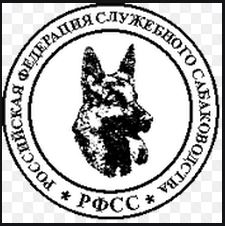 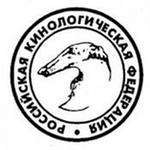 РОССИЙСКАЯ ФЕДЕРАЦИЯ СЛУЖЕБНОГО СОБАКОВОДСТВАОрганизатор выставкиСПб ОО КЛС «НЕВСКИЙ БРИЗ» 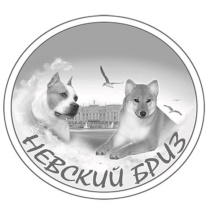 КАТАЛОГУЧАСТНИКОВ ВЫСТАВКИНАЦИОНАЛЬНАЯ ВЫСТАВКА СОБАК ПОРОД 5 ГРУППЫ FCI, РАНГА САС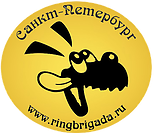 СПИСОК УЧАСТНИКОВГруппа FCI  5 / FCI  group 5СИБА / Shiba (№ FCI 257)	Эксперт: Наталья Никольская / Россия	кобели / males	Юниоров / Junior	23	 HANDZIMEMESITE F-YOSHIKO	 RKF 5709617, 06.10.2019, ACQ 3335, рыж, Зав:Закамская Е. (AIKYOU NO GENSUKE GO 	AIKYOUSOU x HIROSE NO AIKA GO ENSHUU HIROSESOU) Вл:Смирнов Н., Россия, СПботлично, CW, Ю CAC, ЮКЧК, ЛЮ	24	 PET ALEKS MASAHIKO	 RKF 5729230, 10.01.2020, TJG 132, рыж, Зав:Романова И. (АКАЦУКИ КОУИЧИ x IZUMI NO HANA 	GO EHIME SETOUCHI) Вл:Лукьянова А., Россия, СПботлично, RCW, RJCAC, ЮCC	25	 PET ALEKS SUSUMI SHOKI	 RKF 5729228, 13.01.2020, TJG 138, рыж, Зав:Романова И. (GENTA GO FUJJ HACHIMANSOU x PET 	ALEKS TEMPOUHIME KARRI) Вл:Жучков Р., Россия, ЛОотлично, 3	Промежуточный / Intermedia	26	 PET ALEKS DIAMANT OF SKY	 RKF 5556045, 03.03.2019, CDC 4839, рыж, Зав:Романова И. (AKATSUKI KOUICHI x FAITER GRETA 	GARBO) Вл:Лебедева В., Россия, СПботлично, CW, ЛК, CAC, КЧК, BOS	Чемпионов / Champion	27	 TOYOKHARASHIBA FUKUTORA, ЧР	 RKF 5319269, 29.05.2018, KSV 495, рыж, Зав:Валько Е. (BENI NO HOMARE GO TOSA 	MACHIDASOU x ТАНРЭИ СЕЛЕБРИТИ) Вл:Маслова О., Россия, Мскотлично, CW, RCAC, CC	суки / females	Промежуточный / Intermedia	28	 YUME NO TENSHI GO KONOHANASAKUYASOU	 RKF 5704323, 16.04.2019, 392146000539556, рыж, Зав:Taeko Hommoto Takaokashi (SANUKI NO 	BANCHOU GO SANUKI MIZUMOTOSOU x AMU GO KONOHANASAKUYASOU) Вл:Романова И., 	Россия, СПботлично, CW, ЛC, CAC, КЧК, ЛПП	Открытый / Open	29	 SEYBI FUVARI IZ LADOZHSKOGO DOMA	 RKF 5443717, 15.09.2018, TKX 406, рыж, Зав:Хрилева Т., Иванова О.(FAITER BUGATTI RISK FREE x	 ЛЮБАВА ИЗ ЛАДОЖСКОГО ДОМА) Вл:Филатова А., Россия, СПботлично, CW, RCAC, CC20 декабря 202020 декабря 2020        Санкт-ПетербургОрганизатор:Санкт-Петербургская Общественная Организация Клуб Любителей Животных «Невский Бриз»СПб, ул. Шаврова, 9-64, Тел. 8-921-980-49-55, E-mail: nevskybreeze@mail.ruСанкт-Петербургская Общественная Организация Клуб Любителей Животных «Невский Бриз»СПб, ул. Шаврова, 9-64, Тел. 8-921-980-49-55, E-mail: nevskybreeze@mail.ruСанкт-Петербургская Общественная Организация Клуб Любителей Животных «Невский Бриз»СПб, ул. Шаврова, 9-64, Тел. 8-921-980-49-55, E-mail: nevskybreeze@mail.ruПредседатель Оргкомитет:Крапивина Л.Крапивина Л.Крапивина Л.Оргкомитет:Ларина Е., Иванова Н., Кирина А.Ларина Е., Иванова Н., Кирина А.Ларина Е., Иванова Н., Кирина А.Место Проведения:СПб, Свердловская наб., 62, ShowClassСудьи:Наталия Седых (Россия)Наталья Никольская (Россия)Марина Тихомирова (Россия)Стажеры:Кенит М.